О внесении изменений в решение Совета Новониколаевского сельского поселения Калининского района от 22.09.2016 № 92 «Об установлении налога на имущество физических лиц на территории Новониколаевского поселения Калининского района»В соответствии с Федеральным законом от 06 октября 2003 года №131-ФЗ «Об общих принципах организации местного самоуправления в Российской Федерации», главой 32 Налогового кодекса Российской Федерации, Законом Краснодарского края от 26 ноября 2003 года № 620-КЗ «О налоге на имущество организаций», Федеральным законом от 30 сентября 2017 года № 286-ФЗ «О внесении изменений в часть вторую Налогового кодекса Российской Федерации и отдельные законодательные акты Российской Федерации», Законом Краснодарского края от 4 апреля 2016 года № 3368-КЗ «Об установлении единой даты начала применения на территории Краснодарского края порядка определения налоговой базы по налогу на имущество физических лиц исходя из кадастровой стоимости объектов налогообложения», Совет Новониколаевского сельского  поселения Калининского района,  РЕШИЛ:1.Внести следующие изменения в решение Совета Новониколаевского сельского  поселения Калининского  района от 22.09.2016 № 92 «Об установлении налога на имущество физических лиц на территории Новониколаевского сельского поселения Калининского района:1.1. пункт 2 изложить в следующей редакции: «2.Установить налоговые ставки налога на имущество физических лиц  исходя из кадастровой стоимости объектов налогообложения в следующих размерах:1.2. Дополнить Решение пунктом 2.1 следующего содержания: «2.1.Установить налоговые ставки налога на имущество физических лиц  исходя из кадастровой стоимости объектов налогообложения в следующих размерах:1.3. Дополнить Решение пунктом 2.2 следующего содержания: «2.2.Установить налоговые ставки налога на имущество физических лиц  исходя из кадастровой стоимости объектов налогообложения в следующих размерах:2. Настоящее решение подлежит официальному опубликованию.3. Копию настоящего решения направить в Межрайонную инспекцию Федеральной налоговой службы России № 10 по Краснодарскому краю для руководства в работе.4.  Общему отделу администрации Новониколаевского сельского  поселения Калининского района (Смелик) обеспечить опубликование настоящего решения в газете «Калининец»,  а также разместить на официальном сайте  администрации Новониколаевского сельского поселения  Калининского района  www.novnikol.ru.           5. Контроль за выполнением настоящего решения возложить на постоянную комиссию по бюджету, экономике, налогам и распоряжению муниципальной собственностью (Доленко).6. Подпункт 1.1 пункта 1 настоящего решения вступает в силу со дня его официального опубликования и распространяется на правоотношения, связанные с исчислением налога на имущество физических лиц с 1 января 2017 года по 31 декабря 2017 года.7. Подпункт 1.2 пункта 1 настоящего решения вступает в силу со дня его официального опубликования и распространяется на правоотношения, возникшие с 1 января 2018 года.8. Подпункт 1.3 пункта 1 настоящего решения вступает в силу с 1 января 2019 года, но не ранее чем по истечении одного месяца со дня его официального опубликования.9. Пункты 2-5 настоящего решения вступают в силу со дня его официального опубликования.Глава Новониколаевского сельского  поселения Калининского района                                                                                 И.Г. ДудкаСОВЕТ  НОВОНИКОЛАЕВСКОГО СЕЛЬСКОГО ПОСЕЛЕНИЯ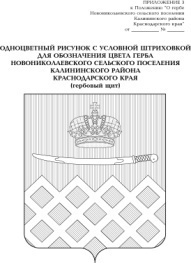 СОВЕТ  НОВОНИКОЛАЕВСКОГО СЕЛЬСКОГО ПОСЕЛЕНИЯСОВЕТ  НОВОНИКОЛАЕВСКОГО СЕЛЬСКОГО ПОСЕЛЕНИЯСОВЕТ  НОВОНИКОЛАЕВСКОГО СЕЛЬСКОГО ПОСЕЛЕНИЯСОВЕТ  НОВОНИКОЛАЕВСКОГО СЕЛЬСКОГО ПОСЕЛЕНИЯСОВЕТ  НОВОНИКОЛАЕВСКОГО СЕЛЬСКОГО ПОСЕЛЕНИЯСОВЕТ  НОВОНИКОЛАЕВСКОГО СЕЛЬСКОГО ПОСЕЛЕНИЯКАЛИНИНСКОГО РАЙОНАКАЛИНИНСКОГО РАЙОНАКАЛИНИНСКОГО РАЙОНАКАЛИНИНСКОГО РАЙОНАКАЛИНИНСКОГО РАЙОНАКАЛИНИНСКОГО РАЙОНАКАЛИНИНСКОГО РАЙОНАРЕШЕНИЕ          РЕШЕНИЕ          РЕШЕНИЕ          РЕШЕНИЕ          РЕШЕНИЕ          РЕШЕНИЕ          РЕШЕНИЕ          от22.11.2018№194ст-ца Новониколаевскаяст-ца Новониколаевскаяст-ца Новониколаевскаяст-ца Новониколаевскаяст-ца Новониколаевскаяст-ца Новониколаевскаяст-ца Новониколаевская№Налоговая ставка, %Объекты налогообложения	10,11. Жилые помещения (квартиры, комнаты), части квартир20,32. Жилые дома, части жилых домов;3. Единые недвижимые комплексы, в состав которых входит хотя бы одно жилое помещение (жилой дом);4. Хозяйственные строения или сооружения, площадь каждого из которых не превышает 50 кв. м. и которые расположены на земельных участках, предоставленных для ведения личного подсобного, дачного хозяйства, огородничества, садоводства или индивидуального жилищного строительства;5.Гаражи и машино-места, в том числе расположенные в объектах налогообложения, указанных в строке 3 таблицы	30,31. Объекты незавершенного строительства в случае, если проектируемым назначением таких объектов является жилой дом	411. Объекты налогообложения, включенные в перечень, определяемый в соответствии с пунктом 7 статьи 378.2 НК РФ;2. Объекты налогообложения, предусмотренные абзацем вторым пункта 10 статьи 378.2 НК РФ;11. Объекты налогообложения, включенные в перечень, определяемый в соответствии с пунктом 7 статьи 378.2 НК РФ;2. Объекты налогообложения, предусмотренные абзацем вторым пункта 10 статьи 378.2 НК РФ;50,23. Объекты налогообложения, кадастровая стоимость каждого из которых превышает 300 000 000 рублей	60,5Прочие объекты налогообложения.».№Налоговая ставка, %Объекты налогообложения	10,31. Жилые дома, части жилых домов, квартиры, части квартир, комнаты;2. Единые недвижимые комплексы, в состав которых входит хотя бы один жилой дом;3. Хозяйственные строения или сооружения, площадь каждого из которых не превышает 50 кв. м. и которые расположены на земельных участках, предоставленных для ведения личного подсобного, дачного хозяйства, огородничества, садоводства или индивидуального жилищного строительства;4.Гаражи и машино-места, в том числе расположенные в объектах налогообложения, указанных в строке 3 таблицы	20,31. Объекты незавершенного строительства в случае, если проектируемым назначением таких объектов является жилой дом	311. Объекты налогообложения, включенные в перечень, определяемый в соответствии с пунктом 7 статьи 378.2 НК РФ;2. Объекты налогообложения, предусмотренные абзацем вторым пункта 10 статьи 378.2 НК РФ;3. Объекты налогообложения, кадастровая стоимость каждого из которых превышает 300 000 000 рублей11. Объекты налогообложения, включенные в перечень, определяемый в соответствии с пунктом 7 статьи 378.2 НК РФ;2. Объекты налогообложения, предусмотренные абзацем вторым пункта 10 статьи 378.2 НК РФ;3. Объекты налогообложения, кадастровая стоимость каждого из которых превышает 300 000 000 рублей	40,5Прочие объекты налогообложения»№Налоговая ставка, %Объекты налогообложения	10,31. Жилые дома, части жилых домов	10,31.Квартиры, части квартир,комнаты;2. Единые недвижимые комплексы, в состав которых входит хотя бы один жилой дом;3. Хозяйственные строения или сооружения, площадь каждого из которых не превышает 50 кв. м. и которые расположены на земельных участках, предоставленных для ведения личного подсобного, дачного хозяйства, огородничества, садоводства или индивидуального жилищного строительства;4.Гаражи и машино-места, в том числе расположенные в объектах налогообложения, указанных в строке 3 таблицы	20,31. Объекты незавершенного строительства в случае, если проектируемым назначением таких объектов является жилой дом	311. Объекты налогообложения, включенные в перечень, определяемый в соответствии с пунктом 7 статьи 378.2 НК РФ;2. Объекты налогообложения, предусмотренные абзацем вторым пункта 10 статьи 378.2 НК РФ;3. Объекты налогообложения, кадастровая стоимость каждого из которых превышает 300 000 000 рублей11. Объекты налогообложения, включенные в перечень, определяемый в соответствии с пунктом 7 статьи 378.2 НК РФ;2. Объекты налогообложения, предусмотренные абзацем вторым пункта 10 статьи 378.2 НК РФ;3. Объекты налогообложения, кадастровая стоимость каждого из которых превышает 300 000 000 рублей	40,5Прочие объекты налогообложения.».